Правила безопасного поведенияПодготовлено МЧС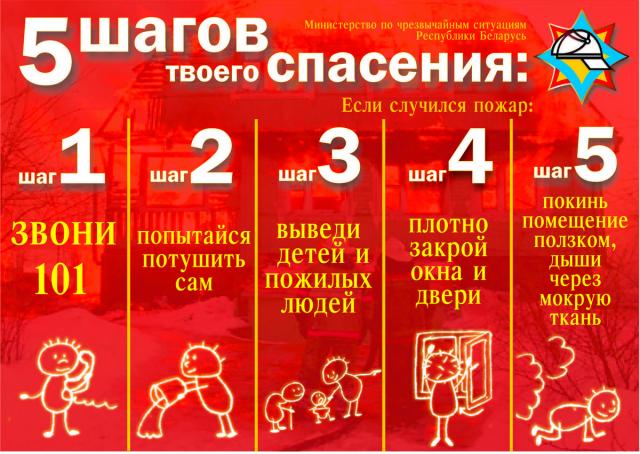 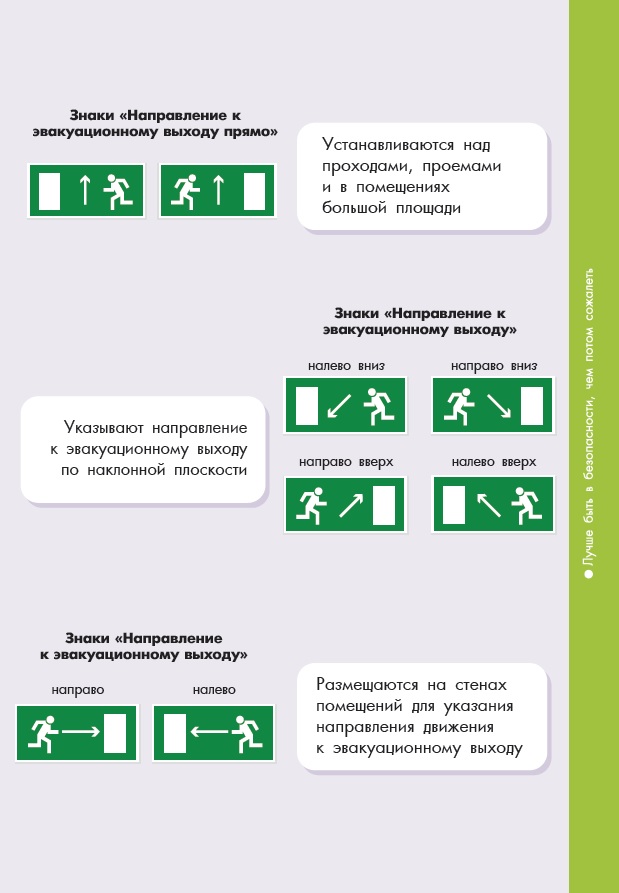 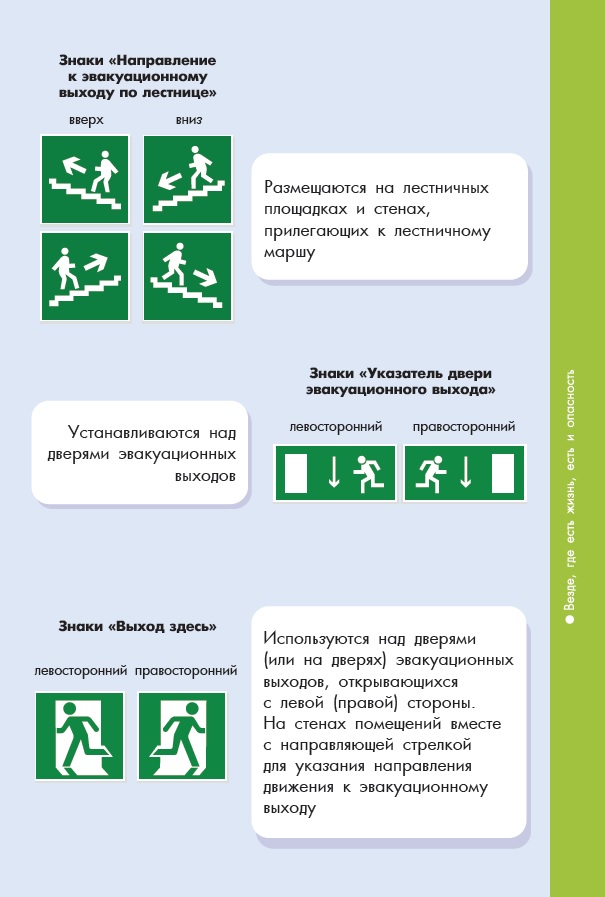 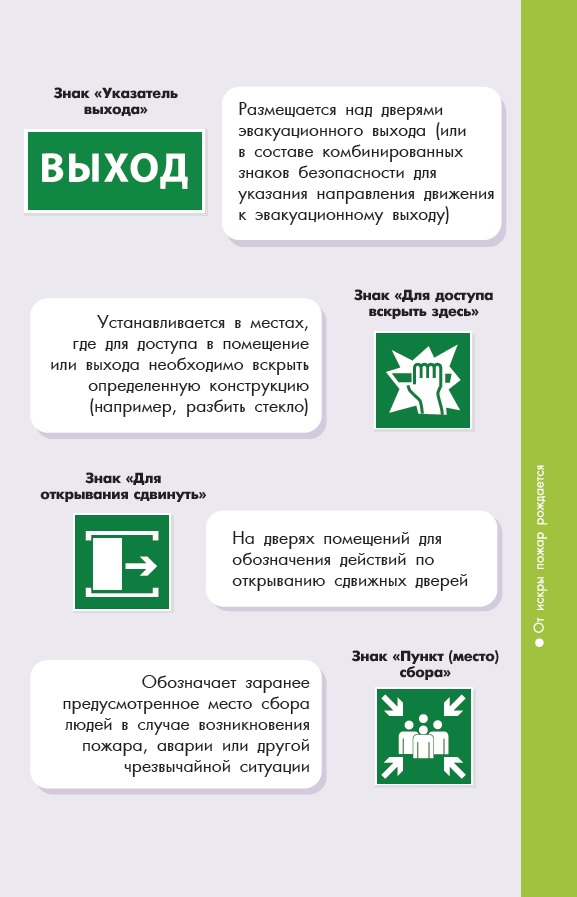 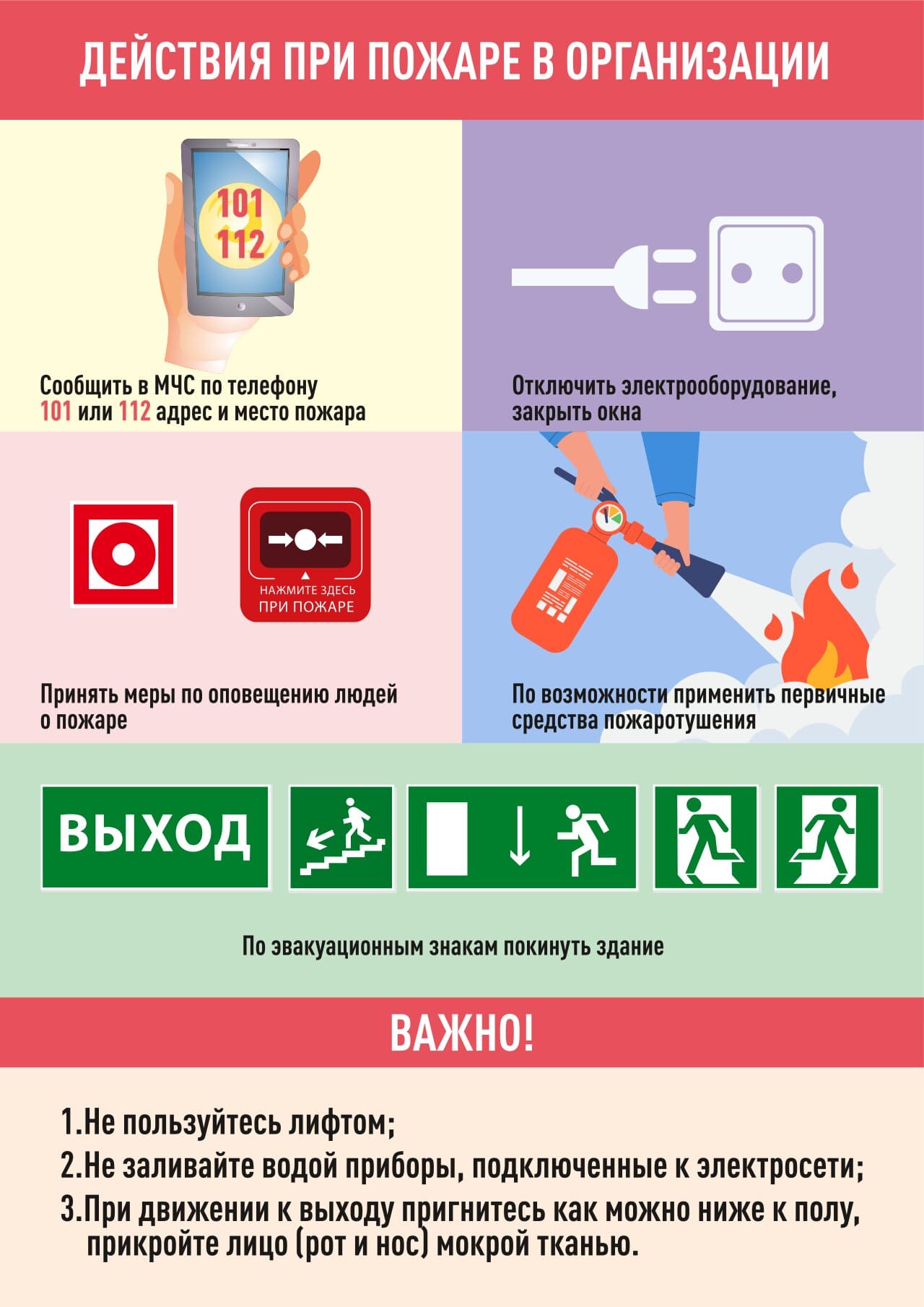 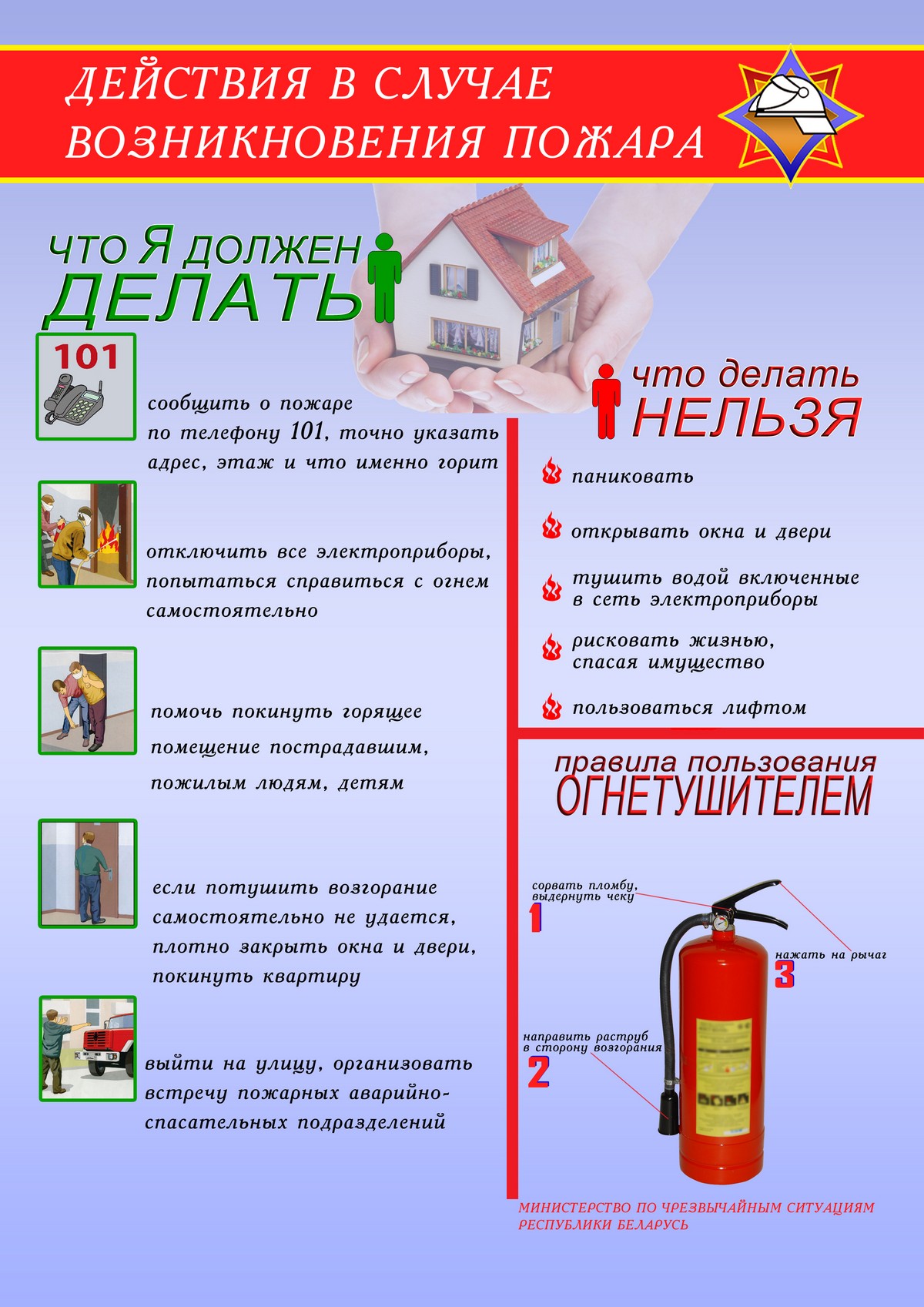 